Agency overviewThe Department of Regional NSW was formed in 2020 as a central agency for regional issues. The Department is responsible for building resilient regional economies and communities, strengthening primary industries, managing the use of regional land, overseeing the state’s mineral and mining resources and ensuring government investment in regional NSW is fair and delivers positive outcomes for local communities and businesses.Mining, Exploration and Geoscience (MEG) sets strategic policy for the state’s mineral and energy resources, gathers, analyses and disseminates geoscientific information, and assesses and determines applications for mineral and petroleum titles for exploration activities and extractive uses. Mining, Exploration and Geoscience is committed to delivering strong and quality outcomes, with the vision of our minerals and petroleum resources generating prosperity for the people of NSW.Primary purpose of the roleThe Senior Project Officer – Titles Assessment interprets and applies legislation including the Mining Act (1992) NSW to facilitate assessment and determination of complex mining titles applications to ensure the delivery of high standards of customer service and achievement of organisational outcomes.  Key accountabilitiesInterpret and apply relevant legislation and departmental policies to ensure appropriate determination of mining titles applications in NSW, ensuring compliance with required timeframes and KPIs.Deliver high levels of customer service to a range of clients ensuring timely advice and an outcome delivery focus.Manage and oversee all aspects of more complex titles assessment applications including the ability where required to develop and implement for a range of business related projects, including developing project plans,  identifying risk and resourcing requirements, undertaking required activities and reporting against deliverables as per agency project management methodology.Establish and maintain stakeholder relationships (internal and external) through effective communication, negotiation and issues management to engage stakeholders, influence decision-making and ensure agency deliverables are metProvide high level support and mentoring to other staff within your teams including assisting managers in unpacking complex cases and determining the appropriate solution to deliver customer outcomes. Deliver high-quality and detailed documents including briefings to the standards required of government decision making ensuring appropriate application of decision-making principles, record keeping requirements and exercise of delegations.Key challengesManaging competing priorities and short timeframes ensuring compliance with statutory and policy frameworks.Ongoing business and process improvement focus ensuring better outcomes in the future whilst ensuring delivery of current case load with limited resourcesKey relationshipsRole dimensionsDecision makingMakes day to day decisions on his/her own work, and contributes to project work involving multi-disciplinary teams, including advice, guidance and feedbackMakes decisions on the allocation of requests, integration and preparation of responses, quality of responses prepared by others and determination of appropriate timeframes and priority of responsesProvides advice with authoritative recommendations on a range of issues including system and process improvement, standards and policies for the BranchRefers to the Director any issues which may have political implications across the Division or Department and any issues or political sensitivities that may need to be brought to the attention of the Divisional Management Team or to the Minister.Reporting lineManagerDirect reportsNilBudget/ExpenditureNilKey knowledge and experienceDemonstrated experience in planning, natural resource management, project management or public administration in an assessment-based environment.Essential RequirementsCompliance with pre-employment probity screening is mandatory and a condition of engagement. Evidence of the COVID-19 vaccination must be provided upon commencement of employment. This is a condition of engagement should you be successfully appointed to a position within the Department of Regional NSW (which includes Local Land Services and the Soil Conservation Service).Capabilities for the roleThe NSW public sector capability framework describes the capabilities (knowledge, skills and abilities) needed to perform a role. There are four main groups of capabilities: personal attributes, relationships, results and business enablers, with a fifth people management group of capabilities for roles with managerial responsibilities. These groups, combined with capabilities drawn from occupation-specific capability sets where relevant, work together to provide an understanding of the capabilities needed for the role.The capabilities are separated into focus capabilities and complementary capabilities. Focus capabilitiesFocus capabilities are the capabilities considered the most important for effective performance of the role. These capabilities will be assessed at recruitment. The focus capabilities for this role are shown below with a brief explanation of what each capability covers and the indicators describing the types of behaviours expected at each level.Complementary capabilitiesComplementary capabilities are also identified from the Capability Framework and relevant occupation-specific capability sets. They are important to identifying performance required for the role and development opportunities. Note: capabilities listed as ‘not essential’ for this role are not relevant for recruitment purposes however may be relevant for future career development.ClusterRegional NSWAgencyDepartment of Regional New South WalesGroup/Division/BranchMining Exploration & GeoscienceLocationVarious - RegionalClassification/Grade/BandClerk Grade 9 / 10Role FamilyStandard / Project and Programs / DeliveryANZSCO Code511112PCAT Code1119192Date of ApprovalFebruary 2022Agency Websitewww.regional.nsw.gov.auWho       WhyInternalManagerReceive guidance and provide regular updates on key cases , issues and prioritiesProvide advice and contribute to decision makingIdentify emerging issues/risks and their implications and propose solutionsProvide well written high-quality briefings facilitating decision makingTeamGuide, support, coach and mentor team membersWork collaboratively to contribute to achieving team outcomesDrive a culture of business and process improvementStakeholdersProvide expert advice on titles related issuesReport and provide updates on progressConsult and collaborate to resolve application issues ensuring a solution focus, define mutual interests and determine strategies to achieve their realisationExternalStakeholdersProvide expert advice on titles related mattersReport and provide updates on progressEngage and consult in the resolution of application issuesVendors/Service Providers and ConsultantsManage and monitor provision of service to ensure compliance with contract and service arrangementsConsult, provide and obtain information, negotiate required outcomes and timeframesResolve and provide solutions to issuesFOCUS CAPABILITIESFOCUS CAPABILITIESFOCUS CAPABILITIESFOCUS CAPABILITIESFOCUS CAPABILITIESCapability group/setsCapability nameBehavioural indicatorsLevel 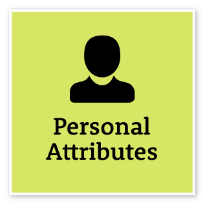 Display Resilience and CourageBe open and honest, prepared to express your views, and willing to accept and commit to changeDisplay Resilience and CourageBe open and honest, prepared to express your views, and willing to accept and commit to changeBe flexible, show initiative and respond quickly when situations changeGive frank and honest feedback and adviceListen when ideas are challenged, seek to understand the nature of the comment and respond appropriatelyRaise and work through challenging issues and seek alternativesRemain composed and calm under pressure and in challenging situationsAdeptAct with IntegrityBe ethical and professional, and uphold and promote the public sector valuesAct with IntegrityBe ethical and professional, and uphold and promote the public sector valuesRepresent the organisation in an honest, ethical and professional waySupport a culture of integrity and professionalismUnderstand and help others to recognise their obligations to comply with legislation, policies, guidelines and codes of conductRecognise and report misconduct and illegal and inappropriate behaviourReport and manage apparent conflicts of interest and encourage others to do soIntermediate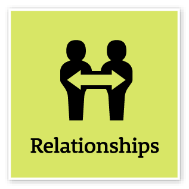 Communicate EffectivelyCommunicate clearly, actively listen to others, and respond with understanding and respectCommunicate EffectivelyCommunicate clearly, actively listen to others, and respond with understanding and respectTailor communication to diverse audiencesClearly explain complex concepts and arguments to individuals and groupsCreate opportunities for others to be heard, listen attentively and encourage them to express their viewsShare information across teams and units to enable informed decision makingWrite fluently in plain English and in a range of styles and formatsUse contemporary communication channels to share information, engage and interact with diverse audiencesAdeptCommit to Customer ServiceProvide customer-focused services in line with public sector and organisational objectivesCommit to Customer ServiceProvide customer-focused services in line with public sector and organisational objectivesTake responsibility for delivering high-quality customer-focused servicesDesign processes and policies based on the customer’s point of view and needsUnderstand and measure what is important to customersUse data and information to monitor and improve customer service deliveryFind opportunities to cooperate with internal and external stakeholders to improve outcomes for customersMaintain relationships with key customers in area of expertiseConnect and collaborate with relevant customers within the communityAdeptInfluence and NegotiateGain consensus and commitment from others, and resolve issues and conflictsInfluence and NegotiateGain consensus and commitment from others, and resolve issues and conflictsNegotiate from an informed and credible positionLead and facilitate productive discussions with staff and stakeholdersEncourage others to talk, share and debate ideas to achieve a consensusRecognise diverse perspectives and the need for compromise in negotiating mutually agreed outcomesInfluence others with a fair and considered approach and sound argumentsShow sensitivity and understanding in resolving conflicts and differencesManage challenging relationships with internal and external stakeholdersAnticipate and minimise conflictAdept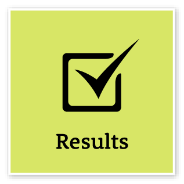 Deliver ResultsAchieve results through the efficient use of resources and a commitment to quality outcomesDeliver ResultsAchieve results through the efficient use of resources and a commitment to quality outcomesUse own and others’ expertise to achieve outcomes, and take responsibility for delivering intended outcomesMake sure staff understand expected goals and acknowledge staff success in achieving theseIdentify resource needs and ensure goals are achieved within set budgets and deadlinesUse business data to evaluate outcomes and inform continuous improvementIdentify priorities that need to change and ensure the allocation of resources meets new business needsEnsure that the financial implications of changed priorities are explicit and budgeted forAdeptDemonstrate AccountabilityBe proactive and responsible for own actions, and adhere to legislation, policy and guidelinesDemonstrate AccountabilityBe proactive and responsible for own actions, and adhere to legislation, policy and guidelinesBe proactive in taking responsibility and being accountable for own actionsUnderstand delegations and act within authority levelsIdentify and follow safe work practices, and be vigilant about own and others’ application of these practicesBe aware of risks and act on or escalate risks, as appropriateUse financial and other resources responsiblyIntermediate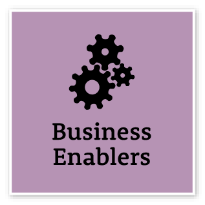 Project ManagementUnderstand and apply effective planning, coordination and control methodsProject ManagementUnderstand and apply effective planning, coordination and control methodsPerform basic research and analysis to inform and support the achievement of project deliverablesContribute to developing project documentation and resource estimatesContribute to reviews of progress, outcomes and future improvementsIdentify and escalate possible variances from project plansIntermediateCOMPLEMENTARY CAPABILITIESCOMPLEMENTARY CAPABILITIESCOMPLEMENTARY CAPABILITIESCOMPLEMENTARY CAPABILITIESCOMPLEMENTARY CAPABILITIESCapability group/setsCapability nameDescriptionLevel Manage SelfManage SelfShow drive and motivation, an ability to self-reflect and a commitment to learningAdeptValue Diversity and InclusionValue Diversity and InclusionDemonstrate inclusive behaviour and show respect for diverse backgrounds, experiences and perspectivesIntermediateWork CollaborativelyWork CollaborativelyCollaborate with others and value their contributionAdeptPlan and PrioritisePlan and PrioritisePlan to achieve priority outcomes and respond flexibly to changing circumstancesIntermediateThink and Solve ProblemsThink and Solve ProblemsThink, analyse and consider the broader context to develop practical solutionsAdvancedFinanceFinanceUnderstand and apply financial processes to achieve value for money and minimise financial riskIntermediateTechnologyTechnologyUnderstand and use available technologies to maximise efficiencies and effectivenessIntermediateProcurement and Contract ManagementProcurement and Contract ManagementUnderstand and apply procurement processes to ensure effective purchasing and contract performanceIntermediate